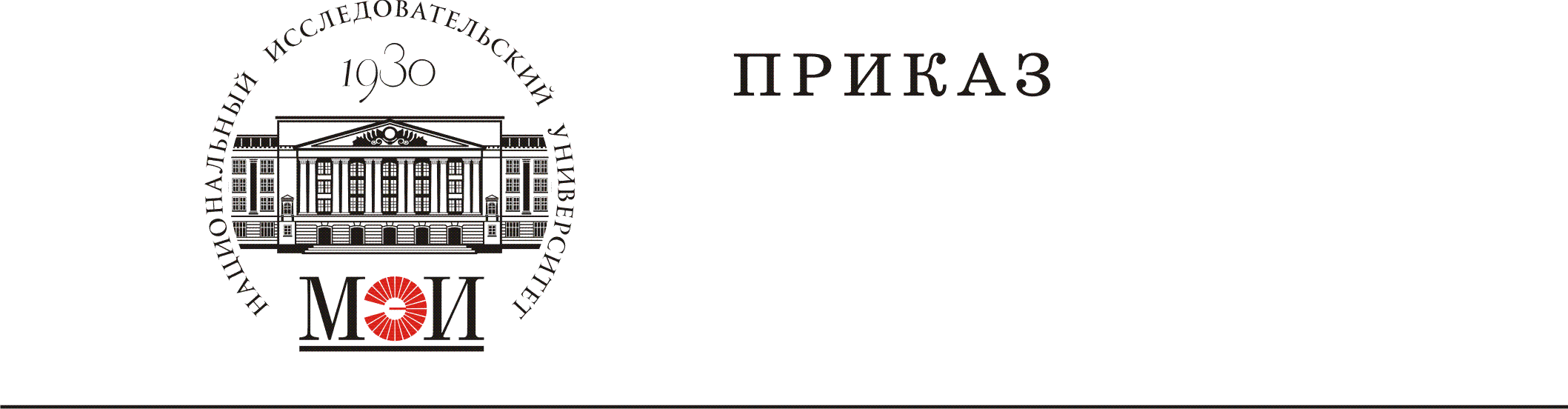 № __________________________“___” ____________2023 г.г. МоскваО переходе на образовательные стандарты, самостоятельно устанавливаемые ФГБОУ ВО «НИУ «МЭИ»В целях повышения качества образовательной деятельности и востребованности выпускников на рынке труда, приказываю:Утвердить состав рабочих групп по разработке образовательных стандартов высшего образования, самостоятельно устанавливаемых ФГБОУ ВО «НИУ «МЭИ» (далее – ОС ВО), согласно Приложению 1.В срок до 31.10.2023 обязать членов рабочих групп разработать ОС ВО по всем направлениям подготовки согласно Положению об образовательных стандартах, самостоятельно устанавливаемых ФГБОУ ВО «НИУ «МЭИ», утвержденному приказом ректора от 21.07.2023 № 576 и шаблонам ОС ВО (см. Приложения 2-4). Ответственность за своевременную разработку ОС ВО возложить на руководителей рабочих групп.В срок до 20.12.2023 руководителям образовательных программ разработать образовательные программы высшего образования – программы бакалавриата, программы специалитета, программы магистратуры по всем направлениям подготовки и формам обучения по ОС ВО, включая учебные планы, рабочие программы дисциплин, практик, государственной итоговой аттестации.Контроль за исполнением распоряжения возлагаю на начальника учебного управления Абрамову Е.Ю.Первый проректор						В.Н. ЗамолодчиковЛист согласованияк приказу от «___»_________2023 г. № ___«О переходе на образовательные стандарты, самостоятельно устанавливаемые НИУ «МЭИ»Приложение 1Состав рабочих групп по разработке образовательных стандартов высшего образования, самостоятельно устанавливаемых НИУ «МЭИ»Приложение 2Министерство науки и высшего образования Российской ФедерацииФедеральное государственное бюджетное образовательное учреждение высшего образования "Национальный исследовательский университет "МЭИ"ОБРАЗОВАТЕЛЬНЫЙ СТАНДАРТ ВЫСШЕГО ОБРАЗОВАНИЯ, САМОСТОЯТЕЛЬНО РАЗРАБОТАННЫЙ И УТВЕРЖДЕННЫЙ НИУ «МЭИ»уровень профессионального образованиявысшее образование – бакалавриатНаправление подготовки КОД И НАИМЕНОВАНИЕ НАПРАВЛЕНИЯМосква, 2023Общие положения1.1. Настоящий образовательный стандарт высшего образования (далее – ОС ВО), устанавливаемый самостоятельно федеральным государственным бюджетным образовательным учреждением высшего образования «Национальный исследовательский университет «МЭИ» (далее – МЭИ), разработанный с целью повышения качества образования и удовлетворения потребностей общества и государства в квалифицированных специалистах с высшим образованием, представляет собой совокупность требований, обязательных при реализации основных профессиональных образовательных программ высшего образования – программ бакалавриата по направлению подготовки Код и наименование направления подготовки (далее соответственно – программа бакалавриата или ОПОП, направление подготовки) в МЭИ.1.2. Нормативные документы, на основании которых разработан ОС ВО:Федеральный закон «Об образовании в Российской Федерации» от 29.12.2012 г. № 273-ФЗ;Приказ Министерства образования и науки РФ от 04.05.2010 г. № 461 «Об утверждении перечня университетов – победителей конкурсного отбора программ развития университетов, в отношении которых устанавливается категория национальный исследовательский университет»; Приказ Министерства образования и науки РФ от 12.09.2013 г. № 1061 «Об утверждении перечней специальностей и направлений подготовки высшего образования»; Федеральный государственный образовательный стандарт высшего образования – бакалавриат по направлению подготовки Код и наименование направления подготовки (Приказ Минобрнауки России от _____. № _____); Положение об образовательных стандартах, самостоятельно устанавливаемых ФГБОУ ВО «НИУ «МЭИ»;Устав ФГБОУ ВО «НИУ «МЭИ».ОС ВО разработан с участием Перечислить все структурные подразделения МЭИ, которые участвовали в разработке образовательного стандарта.Область применения образовательного стандартаНастоящий ОС ВО является основой для разработки программ бакалавриата МЭИ, включающих учебные планы, календарный учебный график, рабочие программы дисциплин (модулей), иных компонентов, оценочных и методических материалов, в том числе в виде рабочей программы воспитания, календарного плана воспитательной работы, форм аттестации.Настоящий ОС ВО высшего образования представляет собой совокупность обязательных требований при реализации программ бакалавриата по направлению подготовки Код и наименование направления подготовки и распространяется на все структурные подразделения МЭИ.Требования к условиям реализации и к результатам освоения основных образовательных программ, устанавливаемых настоящим образовательным стандартом, не ниже соответствующих требований федерального государственного образовательного стандарта.Получение образования по программе бакалавриата допускается только в МЭИ.Характеристика направления подготовкиОбучение по программе бакалавриата в МЭИ может осуществляться в очной, очно-заочной и заочной формах удалить ненужный вариант.При разработке программы бакалавриата МЭИ формирует требования к результатам ее освоения в виде универсальных, общепрофессиональных и профессиональных компетенций выпускников.При реализации программы бакалавриата МЭИ вправе применять электронное обучение, дистанционные образовательные технологии.Электронное обучение, дистанционные образовательные технологии, применяемые при обучении инвалидов и лиц с ограниченными возможностями здоровья (далее - инвалиды и лица с ОВЗ), должны предусматривать возможность приема-передачи информации в доступных для них формах.Реализация программы бакалавриата с применением исключительно электронного обучения, дистанционных образовательных технологий не допускается.Реализация программы бакалавриата осуществляется МЭИ как самостоятельно, так и посредством сетевой формы.Программа бакалавриата реализуется на государственном языке Российской Федерации, если иное не определено локальным нормативным актом МЭИ.Срок получения образования по программе бакалавриата (вне зависимости от применяемых образовательных технологий):в очной форме обучения, включая каникулы, предоставляемые после прохождения государственной итоговой аттестации, составляет 4 года;в очно-заочной или заочной формах обучения увеличивается не менее чем на 6 месяцев и не более чем на 1 год по сравнению со сроком получения образования в очной форме обучения;при обучении по индивидуальному учебному плану инвалидов и лиц с ОВЗ может быть увеличен по их заявлению не более чем на 1 год по сравнению со сроком получения образования, установленным для соответствующей формы обучения.Объем программы бакалавриата составляет 240 зачетных единиц (далее - з.е.) вне зависимости от формы обучения, применяемых образовательных технологий, реализации программы бакалавриата с использованием сетевой формы, реализации программы бакалавриата по индивидуальному учебному плану.Объем программы бакалавриата, реализуемый за один учебный год, составляет не более 70 з.е. вне зависимости от формы обучения, применяемых образовательных технологий, реализации программы бакалавриата с использованием сетевой формы, реализации программы бакалавриата по индивидуальному учебному плану (за исключением ускоренного обучения), а при ускоренном обучении - не более 80 з.е.МЭИ самостоятельно определяет в пределах сроков и объемов, установленных пунктами 3.6 и 3.7 ОС ВО:срок получения образования по программе бакалавриата в очно-заочной или заочной формах обучения, а также по индивидуальному учебному плану, в том числе при ускоренном обучении;объем программы бакалавриата, реализуемый за один учебный год.Характеристика профессиональной деятельности выпускников, освоивших программу бакалавриатаОбласти профессиональной деятельности и сферы профессиональной деятельности, в которых выпускники, освоившие программу бакалавриата (далее - выпускники), могут осуществлять профессиональную деятельность:Указать области профессиональной деятельности, например:01 Образование и наука (в сфере научных исследований);…Выпускники могут осуществлять профессиональную деятельность в других областях профессиональной деятельности и (или) сферах профессиональной деятельности при условии соответствия уровня их образования и полученных компетенций требованиям к квалификации работника.Объектами профессиональной деятельности выпускников, освоивших образовательную программу, являются, в том числе:….Указать объекты профессиональной деятельности.В рамках освоения программы бакалавриата выпускники могут готовиться к решению задач профессиональной деятельности следующих типов:….. Указать задачи профессиональной деятельности согласно ФГОС.При разработке программы бакалавриата структурные подразделения МЭИ устанавливают направленность (профиль) программы бакалавриата, которая соответствует направлению подготовки в целом или конкретизирует содержание программы бакалавриата в рамках направления подготовки путем ориентации ее на:область (области) профессиональной деятельности и сферу (сферы) профессиональной деятельности выпускников;тип (типы) задач и задачи профессиональной деятельности выпускников;объекты профессиональной деятельности выпускников или область (области) знания.В рамках направления подготовки могут быть реализованы следующие профили программы бакалавриата:…;Указать профили программы бакалавриата и другие профили, утвержденные решением Ученого совета МЭИ.Профили реализуемых программ бакалавриата вводятся по решению Ученого совета МЭИ.Программа бакалавриата, содержащая сведения, составляющие государственную тайну, разрабатывается и реализуется с соблюдением требований, предусмотренных законодательством Российской Федерации и иными нормативными правовыми актами в области защиты государственной тайны.Требования к структуре программы бакалавриатаСтруктура программы бакалавриата включает следующие блоки:Блок 1 «Дисциплины (модули)»;Блок 2 «Практика»;Блок 3 «Государственная итоговая аттестация».Структура и объем программы бакалавриатаТаблица*Примечание: если в программу итоговой государственной аттестации (далее – ГИА) включен государственный экзамен, то объем ГИА не менее 9 з.е.Программа бакалавриата в рамках Блока 1 «Дисциплины (модули)» должна обеспечивать: реализацию дисциплин (модулей) по философии, иностранному языку, безопасности жизнедеятельности;реализацию дисциплины (модуля) «Истории России» в объеме не менее 4 з.е., при этом объем контактной работы обучающихся с педагогическими работниками МЭИ должен составлять в очной  форме обучения не менее 80 процентов, в очно-заочной  и заочной формах не менее 40 процентов объема, отводимого на реализацию указанной дисциплины (модуля). Программа бакалавриата должна обеспечивать реализацию дисциплин (модулей) по физической культуре и спорту:в объеме не менее 2 з.е. в рамках Блока 1 «Дисциплины (модули)»;в объеме не менее 328 академических часов, которые являются обязательными для освоения, не переводятся в з.е. и не включаются в объем программы бакалавриата, в рамках элективных дисциплин (модулей) в очной форме обучения.Дисциплины (модули) по физической культуре и спорту реализуются в порядке, установленном МЭИ. МЭИ устанавливает особый порядок освоения дисциплин (модулей) по физической культуре и спорту для инвалидов и лиц с ОВЗ с учетом состояния их здоровья.В Блок 2 «Практика» входят учебная и производственная практики.Типы учебной практики:ознакомительная практика; профилирующая практика;Указать иные виды учебной практики.Типы производственной практики:преддипломная практика;Указать иные виды производственной практики.Преддипломная практика является обязательной и проводится для выполнения выпускной квалификационной работы.При разработке программы бакалавриата структурное подразделение МЭИ, разрабатывающее данную программу (далее – разработчик ОПОП), выбирает один или несколько типов учебной практики и один или несколько типов производственной практики из данного перечня, а также вправе установить дополнительный тип (типы) учебной и (или) производственной практик и устанавливает объемы практик каждого типа. Требования к организации практики регламентируются локальными нормативными актами МЭИ. Способы проведения практики: стационарная и (или) выездная. Все виды практики могут проводиться в структурных подразделениях МЭИ. Для инвалидов и лиц с ОВЗ выбор мест прохождения практик согласуется с требованием их доступности для данных обучающихся.  В Блок 3 «Государственная итоговая аттестация» входят:подготовка к сдаче и сдача государственного экзамена (если предусмотрено программой бакалавриата);выполнение и защита выпускной квалификационной работы/выполнение, подготовка к процедуре защиты и защита выпускной квалификационной работы/подготовка к процедуре защиты и защита выпускной квалификационной работы Удалить ненужное.При разработке программы бакалавриата обучающимся обеспечивается возможность освоения не менее двух элективных дисциплин (модулей) и не менее двух факультативных дисциплин (модулей).Факультативные дисциплины (модули) не включаются в объем программы бакалавриата.В рамках программы бакалавриата выделяются обязательная часть и часть, формируемая участниками образовательных отношений.Обязательная часть программы бакалавриата направлена преимущественно на формирование универсальных и общепрофессиональных компетенций, а также может быть направлена на формирование профессиональных компетенций.Часть, формируемая участниками образовательных отношений, направлена на формирование профессиональных компетенций, а также может быть направлена на формирование универсальных компетенций.В обязательную часть программы бакалавриата включаются, в том числе: дисциплины (модули), указанные в пункте 5.2 настоящего ОС ВО, дисциплины (модули) по физической культуре и спорту, реализуемые в рамках Блока 1 «Дисциплины (модули)».Объем обязательной части, без учета объема государственной итоговой аттестации, должен составлять не менее …. указать значение согласно ФГОС процентов общего объема программы бакалавриата.Реализация части (частей) программы бакалавриата и проведение ГИА, в рамках которой (которых) до обучающихся доводятся сведения ограниченного доступа и (или) в учебных целях используются секретные образцы вооружения, военной техники, их комплектующие изделия, не допускается с применением электронного обучения, дистанционных образовательных технологий. При разработке программы бакалавриата инвалидам и лицам с ОВЗ (по их заявлению) предоставляется возможность обучения по программе бакалавриата, учитывающей особенности их психофизического развития, индивидуальных возможностей и, при необходимости, обеспечивающей коррекцию нарушений развития и социальную адаптацию указанных лиц.Требования к результатам освоения программы бакалавриатаВ результате освоения программы бакалавриата у выпускника должны быть сформированы компетенции, установленные программой бакалавриата.Программа бакалавриата должна устанавливать следующие универсальные компетенции (далее – УК):Программа бакалавриата должна устанавливать следующие общепрофессиональные   компетенции (далее – ОПК):Программа бакалавриата должна содержать все универсальные и общепрофессиональные компетенции.В программу бакалавриата рекомендуется включать следующие профессиональные компетенции:Разработчик ОПОП:вправе выбрать одну или несколько рекомендуемых профессиональных компетенций;вправе включить профессиональные компетенции, определенные самостоятельно на основе профессиональных стандартов, соответствующих профессиональной деятельности выпускников (при наличии).При определении профессиональных компетенций на основе профессиональных стандартов разработчик ОПОП осуществляет выбор профессиональных стандартов, соответствующих профессиональной деятельности выпускников, из числа указанных в приложении 1 к ОС ВО и (или) иных профессиональных стандартов, соответствующих профессиональной деятельности выпускников, из реестра профессиональных стандартов (перечня видов профессиональной деятельности), размещенного на специализированном сайте Министерства труда и социальной защиты Российской Федерации "Профессиональные стандарты" (http://profstandart.rosmintrud.ru).Из каждого выбранного профессионального стандарта разработчик ОПОП выделяет одну или несколько обобщенных трудовых функций (далее – ОТФ), соответствующих профессиональной деятельности выпускников, на основе установленных профессиональным стандартом для ОТФ уровня квалификации и требований раздела «Требования к образованию и обучению». ОТФ может быть выделена полностью или частично.При отсутствии профессиональных стандартов, соответствующих профессиональной деятельности выпускников, профессиональные компетенции определяются разработчиком ОПОП на основе анализа требований к профессиональным компетенциям, предъявляемых к выпускникам на рынке труда, обобщения отечественного и зарубежного опыта, проведения консультаций с ведущими работодателями, объединениями работодателей отрасли, в которой востребованы выпускники, иных источников.Совокупность компетенций, установленных программой бакалавриата, должна обеспечивать выпускнику способность осуществлять профессиональную деятельность не менее чем в одной области профессиональной деятельности и (или) сфере профессиональной деятельности, установленных в соответствии с пунктом 4.1 ОС ВО, и решать задачи профессиональной деятельности не менее чем одного типа, установленного в соответствии с пунктом 4.2 ОС ВО.Разработчик ОПОП устанавливает в программе бакалавриата индикаторы достижения компетенций.Разработчик ОПОП планирует результаты обучения по дисциплинам (модулям) и практикам, которые должны быть соотнесены с установленными в программе бакалавриата индикаторами достижения компетенций.Совокупность запланированных результатов обучения по дисциплинам (модулям) и практикам должна обеспечивать формирование у выпускника всех компетенций, установленных программой бакалавриата.Требования к условиям реализации программы бакалавриатаТребования к условиям реализации программы бакалавриата включают в себя общесистемные требования, требования к материально-техническому и учебно-методическому обеспечению, требования к кадровым и финансовым условиям реализации программы бакалавриата, а также требования к применяемым механизмам оценки качества образовательной деятельности и подготовки обучающихся по программе бакалавриата.Общесистемные требования к реализации программы бакалавриатаМЭИ должен располагать на праве собственности или ином законном основании материально-техническим обеспечением образовательной деятельности (помещениями и оборудованием) для реализации программы бакалавриата по Блоку 1 «Дисциплины (модули)» и Блоку 3 «Государственная итоговая аттестация» в соответствии с учебным планом.Каждый обучающийся в течение всего периода обучения должен быть обеспечен индивидуальным неограниченным доступом к электронной информационно-образовательной среде МЭИ из любой точки, в которой имеется доступ к информационно-телекоммуникационной сети "Интернет" (далее - сеть "Интернет"), как на территории МЭИ, так и вне ее. Условия для функционирования электронной информационно-образовательной среды могут быть созданы с использованием ресурсов иных организаций.Электронная информационно-образовательная среда МЭИ должна обеспечивать: доступ к учебным планам, рабочим программам дисциплин (модулей), программам практик, электронным учебным изданиям и электронным образовательным ресурсам, указанным в рабочих программах дисциплин (модулей), программах практик; формирование электронного портфолио обучающегося, в том числе сохранение его работ и оценок за эти работы.В случае реализации программы бакалавриата с применением электронного обучения, дистанционных образовательных технологий электронная информационно-образовательная среда МЭИ должна дополнительно обеспечивать:фиксацию хода образовательного процесса, результатов промежуточной аттестации и результатов освоения программы бакалавриата;проведение учебных занятий, процедур оценки результатов обучения, реализация которых предусмотрена с применением электронного обучения, дистанционных образовательных технологий;взаимодействие между участниками образовательного процесса, в том числе синхронное и (или) асинхронное взаимодействия посредством сети «Интернет».Функционирование электронной информационно-образовательной среды обеспечивается соответствующими средствами информационно-коммуникационных технологий и квалификацией работников, ее использующих и поддерживающих. Функционирование электронной информационно-образовательной среды должно соответствовать законодательству Российской Федерации.При реализации программы бакалавриата в сетевой форме требования к реализации программы бакалавриата должны обеспечиваться совокупностью ресурсов материально-технического и учебно-методического обеспечения, предоставляемого МЭИ и организациями, участвующими в реализации программы бакалавриата в сетевой форме.Требования к материально-техническому и учебно-методическому обеспечению программы бакалавриатаПомещения должны представлять собой учебные аудитории для проведения учебных занятий, предусмотренных программой бакалавриата, оснащенные оборудованием и техническими средствами обучения, состав которых определяется в рабочих программах дисциплин (модулей).Помещения для самостоятельной работы обучающихся должны быть оснащены компьютерной техникой с возможностью подключения к сети «Интернет» и обеспечением доступа в электронную информационно-образовательную среду МЭИ.Допускается замена оборудования его виртуальными аналогами.МЭИ должен быть обеспечен необходимым комплектом лицензионного и свободно распространяемого программного обеспечения, в том числе отечественного производства (состав определяется в рабочих программах дисциплин (модулей) и подлежит обновлению при необходимости).При использовании в образовательном процессе печатных изданий библиотечный фонд должен быть укомплектован печатными изданиями из расчета не менее 0,25 экземпляра каждого из изданий, указанных в рабочих программах дисциплин (модулей), практик, на одного обучающегося из числа лиц, одновременно осваивающих соответствующую дисциплину (модуль), проходящих соответствующую практику.Обучающимся должен быть обеспечен доступ (удаленный доступ), в том числе в случае применения электронного обучения, дистанционных образовательных технологий, к современным профессиональным базам данных и информационным справочным системам, состав которых определяется в рабочих программах дисциплин (модулей) и подлежит обновлению (при необходимости).Обучающиеся из числа инвалидов и лиц с ОВЗ должны быть обеспечены печатными и (или) электронными образовательными ресурсами в формах, адаптированных к ограничениям их здоровья.Требования к кадровым условиям реализации программы бакалавриатаРеализация программы бакалавриата обеспечивается педагогическими работниками МЭИ, а также лицами, привлекаемыми МЭИ к реализации программы бакалавриата на иных условиях.Квалификация педагогических работников МЭИ должна отвечать квалификационным требованиям, указанным в квалификационных справочниках и (или) профессиональных стандартах (при наличии).Не менее …. (указать значение из ФГОС) процентов численности педагогических работников МЭИ, участвующих в реализации программы бакалавриата, и лиц, привлекаемых МЭИ к реализации программы бакалавриата на иных условиях (исходя из количества замещаемых ставок, приведенного к целочисленным значениям), должны вести научную, учебно-методическую и (или) практическую работу, соответствующую профилю преподаваемой дисциплины (модуля).Не менее …. (указать значение из ФГОС) численности педагогических работников МЭИ, участвующих в реализации программы бакалавриата, и лиц, привлекаемых МЭИ к реализации программы бакалавриата на иных условиях (исходя из количества замещаемых ставок, приведенного к целочисленным значениям), должны являться руководителями и (или) работниками иных организаций, осуществляющими трудовую деятельность в профессиональной сфере, соответствующей профессиональной деятельности, к которой готовятся выпускники (иметь стаж работы в данной профессиональной сфере не менее 3 лет).Не менее …. (указать значение из ФГОС) процентов численности педагогических работников МЭИ и лиц, привлекаемых к образовательной деятельности МЭИ на иных условиях (исходя из количества замещаемых ставок, приведенного к целочисленным значениям), должны иметь ученую степень (в том числе ученую степень, полученную в иностранном государстве и признаваемую в Российской Федерации) и (или) ученое звание (в том числе ученое звание, полученное в иностранном государстве и признаваемое в Российской Федерации).Требования к финансовым условиям реализации программы бакалавриатаФинансовое обеспечение реализации программы бакалавриата должно осуществляться в объеме не ниже значений базовых нормативов затрат на оказание государственных услуг по реализации образовательных программ высшего образования - программ бакалавриата и значений корректирующих коэффициентов к базовым нормативам затрат, определяемых Министерством науки и высшего образования Российской Федерации.Требования к применяемым механизмам оценки качества образовательной деятельности и подготовки обучающихся по программе бакалавриатаКачество образовательной деятельности и подготовки обучающихся по программе бакалавриата определяется в рамках системы внутренней оценки, а также системы внешней оценки, в которой МЭИ принимает участие на добровольной основе.В целях совершенствования программы бакалавриата МЭИ при проведении регулярной внутренней оценки качества образовательной деятельности и подготовки обучающихся по программе бакалавриата привлекает работодателей и (или) их объединения, иных юридических и (или) физических лиц, включая педагогических работников МЭИ.В рамках внутренней системы оценки качества образовательной деятельности по программе бакалавриата обучающимся предоставляется возможность оценивания условий, содержания, организации и качества образовательного процесса в целом и отдельных дисциплин (модулей) и практик.Внешняя оценка качества образовательной деятельности по программе бакалавриата в рамках процедуры государственной аккредитации осуществляется с целью подтверждения соответствия качества образования в организации, осуществляющей образовательную деятельность по заявленным для государственной аккредитации образовательным программам, установленным аккредитационным показателям. Внешняя оценка качества образовательной деятельности и подготовки обучающихся по программе бакалавриата может осуществляться в рамках профессионально-общественной аккредитации, проводимой работодателями, их объединениями, а также уполномоченными ими организациями, в том числе иностранными организациями, либо авторизованными национальными профессионально-общественными организациями, входящими в международные структуры, с целью признания качества и уровня подготовки выпускников отвечающими требованиям профессиональных стандартов (при наличии) и (или) требованиям рынка труда к специалистам соответствующего профиля.Приложение 1Переченьпрофессиональных стандартов, соответствующих профессиональной деятельности выпускников, освоивших программу бакалавриата по направлению подготовкиКод и Наименование направленияПриложение 3Министерство науки и высшего образования Российской ФедерацииФедеральное государственное бюджетное образовательное учреждение высшего образования "Национальный исследовательский университет "МЭИ"ОБРАЗОВАТЕЛЬНЫЙ СТАНДАРТ ВЫСШЕГО ОБРАЗОВАНИЯ, САМОСТОЯТЕЛЬНО РАЗРАБОТАННЫЙ И УТВЕРЖДЕННЫЙ НИУ «МЭИ»уровень профессионального образованиявысшее образование – специалитетНаправление подготовки КОД И НАИМЕНОВАНИЕ СПЕЦИАЛЬНОСТИМосква, 2023Общие положения1.1. Настоящий образовательный стандарт высшего образования (далее – ОС ВО), устанавливаемый самостоятельно федеральным государственным бюджетным образовательным учреждением высшего образования «Национальный исследовательский университет «МЭИ» (далее – МЭИ), разработанный с целью повышения качества образования и удовлетворения потребностей общества и государства в квалифицированных специалистах с высшим образованием, представляет собой совокупность требований, обязательных при реализации основных профессиональных образовательных программ высшего образования – программ специалитета по направлению подготовки Код и наименование специальности (далее соответственно – программа специалитета или ОПОП, направление подготовки) в МЭИ.1.2. Нормативные документы, на основании которых разработан ОС ВО:Федеральный закон «Об образовании в Российской Федерации» от 29.12.2012 г. № 273-ФЗ;Приказ Министерства образования и науки РФ от 04.05.2010 г. № 461 «Об утверждении перечня университетов – победителей конкурсного отбора программ развития университетов, в отношении которых устанавливается категория национальный исследовательский университет»; Приказ Министерства образования и науки РФ от 12.09.2013 г. № 1061 «Об утверждении перечней специальностей и направлений подготовки высшего образования»; Федеральный государственный образовательный стандарт высшего образования – бакалавриат по направлению подготовки Код и наименование специальности (Приказ Минобрнауки России от _____. № _____); Положение об образовательных стандартах, самостоятельно устанавливаемых ФГБОУ ВО «НИУ «МЭИ»;Устав ФГБОУ ВО «НИУ «МЭИ».ОС ВО разработан с участием Перечислить все структурные подразделения МЭИ, которые участвовали в разработке образовательного стандарта.2. Область применения образовательного стандартаНастоящий ОС ВО является основой для разработки программ специалитета МЭИ, включающих учебные планы, календарный учебный график, рабочие программы дисциплин (модулей), иных компонентов, оценочных и методических материалов, в том числе в виде рабочей программы воспитания, календарного плана воспитательной работы, форм аттестации.Настоящий ОС ВО высшего образования представляет собой совокупность обязательных требований при реализации программ специалитета по направлению подготовки Код и наименование специальности и распространяется на все структурные подразделения МЭИ.Требования к условиям реализации и к результатам освоения основных образовательных программ, устанавливаемых настоящим образовательным стандартом, не ниже соответствующих требований федерального государственного образовательного стандарта.Получение образования по программе специалитета допускается только в МЭИ.3. Характеристика направления подготовки3.1. Обучение по программе специалитета в МЭИ может осуществляться в очной, очно-заочной и заочной формах удалить ненужный вариант.При разработке программы специалитета МЭИ формирует требования к результатам ее освоения в виде универсальных, общепрофессиональных и профессиональных компетенций выпускников.При реализации программы специалитета МЭИ вправе применять электронное обучение, дистанционные образовательные технологии.Электронное обучение, дистанционные образовательные технологии, применяемые при обучении инвалидов и лиц с ограниченными возможностями здоровья (далее - инвалиды и лица с ОВЗ), должны предусматривать возможность приема-передачи информации в доступных для них формах.Реализация программы специалитета с применением исключительно электронного обучения, дистанционных образовательных технологий не допускается.Реализация программы специалитета осуществляется МЭИ как самостоятельно, так и посредством сетевой формы.Программа специалитета реализуется на государственном языке Российской Федерации, если иное не определено локальным нормативным актом МЭИ.Срок получения образования по программе специалитета (вне зависимости от применяемых образовательных технологий):в очной форме обучения, включая каникулы, предоставляемые после прохождения государственной итоговой аттестации, составляет 5,5 лет;в очно-заочной или заочной формах обучения увеличивается не менее чем на 6 месяцев и не более чем на 1 год по сравнению со сроком получения образования в очной форме обучения;при обучении по индивидуальному учебному плану инвалидов и лиц с ОВЗ может быть увеличен по их заявлению не более чем на 1 год по сравнению со сроком получения образования, установленным для соответствующей формы обучения.Объем программы специалитета составляет 330 зачетных единиц (далее - з.е.) вне зависимости от формы обучения, применяемых образовательных технологий, реализации программы специалитета с использованием сетевой формы, реализации программы специалитета по индивидуальному учебному плану.Объем программы специалитета, реализуемый за один учебный год, составляет не более 70 з.е. вне зависимости от формы обучения, применяемых образовательных технологий, реализации программы специалитета с использованием сетевой формы, реализации программы специалитета по индивидуальному учебному плану (за исключением ускоренного обучения), а при ускоренном обучении - не более 80 з.е.МЭИ самостоятельно определяет в пределах сроков и объемов, установленных пунктами 3.6 и 3.7 ОС ВО:срок получения образования по программе специалитета в очно-заочной или заочной формах обучения, а также по индивидуальному учебному плану, в том числе при ускоренном обучении;объем программы специалитета, реализуемый за один учебный год.Характеристика профессиональной деятельности выпускников, освоивших программу специалитетаОбласти профессиональной деятельности и сферы профессиональной деятельности, в которых выпускники, освоившие программу специалитета (далее - выпускники), могут осуществлять профессиональную деятельность:Указать области профессиональной деятельности, например:01 Образование и наука (в сфере научных исследований);…Выпускники могут осуществлять профессиональную деятельность в других областях профессиональной деятельности и (или) сферах профессиональной деятельности при условии соответствия уровня их образования и полученных компетенций требованиям к квалификации работника.Объектами профессиональной деятельности выпускников, освоивших образовательную программу, являются, в том числе:….Указать объекты профессиональной деятельности.В рамках освоения программы специалитета выпускники могут готовиться к решению задач профессиональной деятельности следующих типов:….. Указать задачи профессиональной деятельности согласно ФГОС.При разработке программы специалитета структурные подразделения МЭИ устанавливают направленность (профиль) программы специалитета, которая соответствует направлению подготовки в целом или конкретизирует содержание программы специалитета в рамках направления подготовки путем ориентации ее на:область (области) профессиональной деятельности и сферу (сферы) профессиональной деятельности выпускников;тип (типы) задач и задачи профессиональной деятельности выпускников;объекты профессиональной деятельности выпускников или область (области) знания.В рамках направления подготовки могут быть реализованы следующие профили программы специалитета:…;Указать профили программы специалитета и другие профили, утвержденные решением Ученого совета МЭИ.Профили реализуемых программ специалитета вводятся по решению Ученого совета МЭИ.Программа специалитета, содержащая сведения, составляющие государственную тайну, разрабатывается и реализуется с соблюдением требований, предусмотренных законодательством Российской Федерации и иными нормативными правовыми актами в области защиты государственной тайны.Требования к структуре программы специалитетаСтруктура программы специалитета включает следующие блоки:Блок 1 «Дисциплины (модули)»;Блок 2 «Практика»;Блок 3 «Государственная итоговая аттестация».Структура и объем программы специалитетаТаблица*Примечание: если в программу итоговой государственной аттестации (далее – ГИА) включен государственный экзамен, то объем ГИА не менее 12 з.е.Программа специалитета в рамках Блока 1 «Дисциплины (модули)» должна обеспечивать: реализацию дисциплин (модулей) по философии, иностранному языку, безопасности жизнедеятельности;реализацию дисциплины (модуля) «Истории России» в объеме не менее 4 з.е., при этом объем контактной работы обучающихся с педагогическими работниками МЭИ должен составлять в очной  форме обучения не менее 80 процентов, в очно-заочной  и заочной формах не менее 40 процентов объема, отводимого на реализацию указанной дисциплины (модуля). Программа специалитета должна обеспечивать реализацию дисциплин (модулей) по физической культуре и спорту:в объеме не менее 2 з.е. в рамках Блока 1 «Дисциплины (модули)»;в объеме не менее 328 академических часов, которые являются обязательными для освоения, не переводятся в з.е. и не включаются в объем программы специалитета, в рамках элективных дисциплин (модулей) в очной форме обучения.Дисциплины (модули) по физической культуре и спорту реализуются в порядке, установленном МЭИ. МЭИ устанавливает особый порядок освоения дисциплин (модулей) по физической культуре и спорту для инвалидов и лиц с ОВЗ с учетом состояния их здоровья.В Блок 2 «Практика» входят учебная и производственная практики.Типы учебной практики:ознакомительная практика;Указать иные виды учебной практики.Типы производственной практики:преддипломная практика;Указать иные виды производственной практики.Преддипломная практика является обязательной и проводится для выполнения выпускной квалификационной работы.При разработке программы специалитета структурное подразделение МЭИ, разрабатывающее данную программу (далее – разработчик ОПОП), выбирает один или несколько типов учебной практики и один или несколько типов производственной практики из данного перечня, а также вправе установить дополнительный тип (типы) учебной и (или) производственной практик и устанавливает объемы практик каждого типа. Требования к организации практики регламентируются локальными нормативными актами МЭИ. Способы проведения практики: стационарная и (или) выездная. Все виды практики могут проводиться в структурных подразделениях МЭИ. Для инвалидов и лиц с ОВЗ выбор мест прохождения практик согласуется с требованием их доступности для данных обучающихся.  В Блок 3 «Государственная итоговая аттестация» входят:подготовка к сдаче и сдача государственного экзамена (если предусмотрено программой специалитета);выполнение и защита выпускной квалификационной работы/выполнение, подготовка к процедуре защиты и защита выпускной квалификационной работы/подготовка к процедуре защиты и защита выпускной квалификационной работы Удалить ненужное. При разработке программы специалитета обучающимся обеспечивается возможность освоения не менее двух элективных дисциплин (модулей) и не менее двух факультативных дисциплин (модулей).Факультативные дисциплины (модули) не включаются в объем программы специалитета.В рамках программы специалитета выделяются обязательная часть и часть, формируемая участниками образовательных отношений.Обязательная часть программы специалитета направлена преимущественно на формирование универсальных и общепрофессиональных компетенций, а также может быть направлена на формирование профессиональных компетенций.Часть, формируемая участниками образовательных отношений, направлена на формирование профессиональных компетенций, а также может быть направлена на формирование универсальных компетенций.В обязательную часть программы специалитета включаются, в том числе: дисциплины (модули), указанные в пункте 5.2 настоящего ОС ВО, дисциплины (модули) по физической культуре и спорту, реализуемые в рамках Блока 1 «Дисциплины (модули)».Объем обязательной части, без учета объема государственной итоговой аттестации, должен составлять не менее …. указать значение согласно ФГОС процентов общего объема программы специалитета.Реализация части (частей) программы специалитета и проведение ГИА, в рамках которой (которых) до обучающихся доводятся сведения ограниченного доступа и (или) в учебных целях используются секретные образцы вооружения, военной техники, их комплектующие изделия, не допускается с применением электронного обучения, дистанционных образовательных технологий. При разработке программы специалитета инвалидам и лицам с ОВЗ (по их заявлению) предоставляется возможность обучения по программе специалитета, учитывающей особенности их психофизического развития, индивидуальных возможностей и, при необходимости, обеспечивающей коррекцию нарушений развития и социальную адаптацию указанных лиц.Требования к результатам освоения программы специалитетаВ результате освоения программы специалитета у выпускника должны быть сформированы компетенции, установленные программой специалитета.Программа специалитета должна устанавливать следующие универсальные компетенции (далее – УК):Программа специалитета должна устанавливать следующие общепрофессиональные   компетенции (далее – ОПК):Программа специалитета должна содержать все универсальные и общепрофессиональные компетенции.В программу специалитета рекомендуется включать следующие профессиональные компетенции:Разработчик ОПОП:вправе выбрать одну или несколько рекомендуемых профессиональных компетенций;вправе включить профессиональные компетенции, определенные самостоятельно на основе профессиональных стандартов, соответствующих профессиональной деятельности выпускников (при наличии).При определении профессиональных компетенций на основе профессиональных стандартов разработчик ОПОП осуществляет выбор профессиональных стандартов, соответствующих профессиональной деятельности выпускников, из числа указанных в приложении 1 к ОС ВО и (или) иных профессиональных стандартов, соответствующих профессиональной деятельности выпускников, из реестра профессиональных стандартов (перечня видов профессиональной деятельности), размещенного на специализированном сайте Министерства труда и социальной защиты Российской Федерации "Профессиональные стандарты" (http://profstandart.rosmintrud.ru).Из каждого выбранного профессионального стандарта разработчик ОПОП выделяет одну или несколько обобщенных трудовых функций (далее – ОТФ), соответствующих профессиональной деятельности выпускников, на основе установленных профессиональным стандартом для ОТФ уровня квалификации и требований раздела «Требования к образованию и обучению». ОТФ может быть выделена полностью или частично.При отсутствии профессиональных стандартов, соответствующих профессиональной деятельности выпускников, профессиональные компетенции определяются разработчиком ОПОП на основе анализа требований к профессиональным компетенциям, предъявляемых к выпускникам на рынке труда, обобщения отечественного и зарубежного опыта, проведения консультаций с ведущими работодателями, объединениями работодателей отрасли, в которой востребованы выпускники, иных источников.Совокупность компетенций, установленных программой специалитета, должна обеспечивать выпускнику способность осуществлять профессиональную деятельность не менее чем в одной области профессиональной деятельности и (или) сфере профессиональной деятельности, установленных в соответствии с пунктом 4.1 ОС ВО, и решать задачи профессиональной деятельности не менее чем одного типа, установленного в соответствии с пунктом 4.2 ОС ВО.Разработчик ОПОП устанавливает в программе специалитета индикаторы достижения компетенций.Разработчик ОПОП планирует результаты обучения по дисциплинам (модулям) и практикам, которые должны быть соотнесены с установленными в программе специалитета индикаторами достижения компетенций.Совокупность запланированных результатов обучения по дисциплинам (модулям) и практикам должна обеспечивать формирование у выпускника всех компетенций, установленных программой специалитета.Требования к условиям реализации программы специалитетаТребования к условиям реализации программы специалитета включают в себя общесистемные требования, требования к материально-техническому и учебно-методическому обеспечению, требования к кадровым и финансовым условиям реализации программы специалитета, а также требования к применяемым механизмам оценки качества образовательной деятельности и подготовки обучающихся по программе специалитета.Общесистемные требования к реализации программы специалитетаМЭИ должен располагать на праве собственности или ином законном основании материально-техническим обеспечением образовательной деятельности (помещениями и оборудованием) для реализации программы специалитета по Блоку 1 «Дисциплины (модули)» и Блоку 3 «Государственная итоговая аттестация» в соответствии с учебным планом.Каждый обучающийся в течение всего периода обучения должен быть обеспечен индивидуальным неограниченным доступом к электронной информационно-образовательной среде МЭИ из любой точки, в которой имеется доступ к информационно-телекоммуникационной сети "Интернет" (далее - сеть "Интернет"), как на территории МЭИ, так и вне ее. Условия для функционирования электронной информационно-образовательной среды могут быть созданы с использованием ресурсов иных организаций.Электронная информационно-образовательная среда МЭИ должна обеспечивать: доступ к учебным планам, рабочим программам дисциплин (модулей), программам практик, электронным учебным изданиям и электронным образовательным ресурсам, указанным в рабочих программах дисциплин (модулей), программах практик; формирование электронного портфолио обучающегося, в том числе сохранение его работ и оценок за эти работы.В случае реализации программы специалитета с применением электронного обучения, дистанционных образовательных технологий электронная информационно-образовательная среда МЭИ должна дополнительно обеспечивать:фиксацию хода образовательного процесса, результатов промежуточной аттестации и результатов освоения программы специалитета;проведение учебных занятий, процедур оценки результатов обучения, реализация которых предусмотрена с применением электронного обучения, дистанционных образовательных технологий;взаимодействие между участниками образовательного процесса, в том числе синхронное и (или) асинхронное взаимодействия посредством сети «Интернет».Функционирование электронной информационно-образовательной среды обеспечивается соответствующими средствами информационно-коммуникационных технологий и квалификацией работников, ее использующих и поддерживающих. Функционирование электронной информационно-образовательной среды должно соответствовать законодательству Российской Федерации.При реализации программы специалитета в сетевой форме требования к реализации программы специалитета должны обеспечиваться совокупностью ресурсов материально-технического и учебно-методического обеспечения, предоставляемого МЭИ и организациями, участвующими в реализации программы специалитета в сетевой форме.Требования к материально-техническому и учебно-методическому обеспечению программы специалитетаПомещения должны представлять собой учебные аудитории для проведения учебных занятий, предусмотренных программой специалитета, оснащенные оборудованием и техническими средствами обучения, состав которых определяется в рабочих программах дисциплин (модулей).Помещения для самостоятельной работы обучающихся должны быть оснащены компьютерной техникой с возможностью подключения к сети «Интернет» и обеспечением доступа в электронную информационно-образовательную среду МЭИ.Допускается замена оборудования его виртуальными аналогами.МЭИ должен быть обеспечен необходимым комплектом лицензионного и свободно распространяемого программного обеспечения, в том числе отечественного производства (состав определяется в рабочих программах дисциплин (модулей) и подлежит обновлению при необходимости).При использовании в образовательном процессе печатных изданий библиотечный фонд должен быть укомплектован печатными изданиями из расчета не менее 0,25 экземпляра каждого из изданий, указанных в рабочих программах дисциплин (модулей), практик, на одного обучающегося из числа лиц, одновременно осваивающих соответствующую дисциплину (модуль), проходящих соответствующую практику.Обучающимся должен быть обеспечен доступ (удаленный доступ), в том числе в случае применения электронного обучения, дистанционных образовательных технологий, к современным профессиональным базам данных и информационным справочным системам, состав которых определяется в рабочих программах дисциплин (модулей) и подлежит обновлению (при необходимости).Обучающиеся из числа инвалидов и лиц с ОВЗ должны быть обеспечены печатными и (или) электронными образовательными ресурсами в формах, адаптированных к ограничениям их здоровья.Требования к кадровым условиям реализации программы специалитетаРеализация программы специалитета обеспечивается педагогическими работниками МЭИ, а также лицами, привлекаемыми МЭИ к реализации программы специалитета на иных условиях.Квалификация педагогических работников МЭИ должна отвечать квалификационным требованиям, указанным в квалификационных справочниках и (или) профессиональных стандартах (при наличии).Не менее …. (указать значение из ФГОС) процентов численности педагогических работников МЭИ, участвующих в реализации программы специалитета, и лиц, привлекаемых МЭИ к реализации программы специалитета на иных условиях (исходя из количества замещаемых ставок, приведенного к целочисленным значениям), должны вести научную, учебно-методическую и (или) практическую работу, соответствующую профилю преподаваемой дисциплины (модуля).Не менее …. (указать значение из ФГОС) численности педагогических работников МЭИ, участвующих в реализации программы специалитета, и лиц, привлекаемых МЭИ к реализации программы специалитета на иных условиях (исходя из количества замещаемых ставок, приведенного к целочисленным значениям), должны являться руководителями и (или) работниками иных организаций, осуществляющими трудовую деятельность в профессиональной сфере, соответствующей профессиональной деятельности, к которой готовятся выпускники (иметь стаж работы в данной профессиональной сфере не менее 3 лет).Не менее …. (указать значение из ФГОС) процентов численности педагогических работников МЭИ и лиц, привлекаемых к образовательной деятельности МЭИ на иных условиях (исходя из количества замещаемых ставок, приведенного к целочисленным значениям), должны иметь ученую степень (в том числе ученую степень, полученную в иностранном государстве и признаваемую в Российской Федерации) и (или) ученое звание (в том числе ученое звание, полученное в иностранном государстве и признаваемое в Российской Федерации).Требования к финансовым условиям реализации программы специалитетаФинансовое обеспечение реализации программы специалитета должно осуществляться в объеме не ниже значений базовых нормативов затрат на оказание государственных услуг по реализации образовательных программ высшего образования - программ специалитета и значений корректирующих коэффициентов к базовым нормативам затрат, определяемых Министерством науки и высшего образования Российской Федерации.Требования к применяемым механизмам оценки качества образовательной деятельности и подготовки обучающихся по программе специалитетаКачество образовательной деятельности и подготовки обучающихся по программе специалитета определяется в рамках системы внутренней оценки, а также системы внешней оценки, в которой МЭИ принимает участие на добровольной основе.В целях совершенствования программы специалитета МЭИ при проведении регулярной внутренней оценки качества образовательной деятельности и подготовки обучающихся по программе специалитета привлекает работодателей и (или) их объединения, иных юридических и (или) физических лиц, включая педагогических работников МЭИ.В рамках внутренней системы оценки качества образовательной деятельности по программе специалитета обучающимся предоставляется возможность оценивания условий, содержания, организации и качества образовательного процесса в целом и отдельных дисциплин (модулей) и практик.Внешняя оценка качества образовательной деятельности по программе специалитета в рамках процедуры государственной аккредитации осуществляется с целью подтверждения соответствия качества образования в организации, осуществляющей образовательную деятельность по заявленным для государственной аккредитации образовательным программам, установленным аккредитационным показателям. Внешняя оценка качества образовательной деятельности и подготовки обучающихся по программе специалитета может осуществляться в рамках профессионально-общественной аккредитации, проводимой работодателями, их объединениями, а также уполномоченными ими организациями, в том числе иностранными организациями, либо авторизованными национальными профессионально-общественными организациями, входящими в международные структуры, с целью признания качества и уровня подготовки выпускников отвечающими требованиям профессиональных стандартов (при наличии) и (или) требованиям рынка труда к специалистам соответствующего профиля.Приложение 1Переченьпрофессиональных стандартов, соответствующих профессиональной деятельности выпускников, освоивших программу специалитета по направлению подготовкиКод и Наименование направленияПриложение 4Министерство науки и высшего образования Российской ФедерацииФедеральное государственное бюджетное образовательное учреждение высшего образования "Национальный исследовательский университет "МЭИ"ОБРАЗОВАТЕЛЬНЫЙ СТАНДАРТ ВЫСШЕГО ОБРАЗОВАНИЯ, САМОСТОЯТЕЛЬНО РАЗРАБОТАННЫЙ И УТВЕРЖДЕННЫЙ НИУ «МЭИ»уровень профессионального образованиявысшее образование – магистратураНаправление подготовки КОД И НАИМЕНОВАНИЕ НАПРАВЛЕНИЯМосква, 2023Общие положения1.1. Настоящий образовательный стандарт высшего образования (далее – ОС ВО), устанавливаемый самостоятельно федеральным государственным бюджетным образовательным учреждением высшего образования «Национальный исследовательский университет «МЭИ» (далее – МЭИ), разработанный с целью повышения качества образования и удовлетворения потребностей общества и государства в квалифицированных специалистах с высшим образованием, представляет собой совокупность требований, обязательных при реализации основных профессиональных образовательных программ высшего образования – программ магистратуры по направлению подготовки Код и наименование направления подготовки (далее соответственно – программа магистратуры или ОПОП, направление подготовки) в МЭИ.1.2. Нормативные документы, на основании которых разработан ОС ВО:Федеральный закон «Об образовании в Российской Федерации» от 29.12.2012 г. № 273-ФЗ;Приказ Министерства образования и науки РФ от 04.05.2010 г. № 461 «Об утверждении перечня университетов – победителей конкурсного отбора программ развития университетов, в отношении которых устанавливается категория национальный исследовательский университет»; Приказ Министерства образования и науки РФ от 12.09.2013 г. № 1061 «Об утверждении перечней специальностей и направлений подготовки высшего образования»; Федеральный государственный образовательный стандарт высшего образования – магистратура по направлению подготовки Код и наименование направления подготовки (Приказ Минобрнауки России от _____. № _____); Положение об образовательных стандартах, самостоятельно устанавливаемых ФГБОУ ВО «НИУ «МЭИ»;Устав ФГБОУ ВО «НИУ «МЭИ».ОС ВО разработан с участием Перечислить все структурные подразделения МЭИ, которые участвовали в разработке образовательного стандарта.2. Область применения образовательного стандартаНастоящий ОС ВО является основой для разработки программ магистратуры МЭИ, включающих учебные планы, календарный учебный график, рабочие программы дисциплин (модулей), иных компонентов, оценочных и методических материалов, в том числе в виде рабочей программы воспитания, календарного плана воспитательной работы, форм аттестации.Настоящий ОС ВО высшего образования представляет собой совокупность обязательных требований при реализации программ магистратуры по направлению подготовки Код и наименование направления подготовки и распространяется на все структурные подразделения МЭИ.Требования к условиям реализации и к результатам освоения основных образовательных программ, устанавливаемых настоящим образовательным стандартом, не ниже соответствующих требований федерального государственного образовательного стандарта.Получение образования по программе магистратуры допускается только в МЭИ.3. Характеристика направления подготовкиОбучение по программе магистратуры в МЭИ может осуществляться в очной, очно-заочной и заочной формах удалить ненужный вариант.При разработке программы магистратуры МЭИ формирует требования к результатам ее освоения в виде универсальных, общепрофессиональных и профессиональных компетенций выпускников.При реализации программы магистратуры МЭИ вправе применять электронное обучение, дистанционные образовательные технологии.Электронное обучение, дистанционные образовательные технологии, применяемые при обучении инвалидов и лиц с ограниченными возможностями здоровья (далее – инвалиды и лица с ОВЗ), должны предусматривать возможность приема-передачи информации в доступных для них формах.Реализация программы магистратуры с применением исключительно электронного обучения, дистанционных образовательных технологий не допускается.Реализация программы магистратуры осуществляется МЭИ как самостоятельно, так и посредством сетевой формы.Программа магистратуры реализуется на государственном языке Российской Федерации, если иное не определено локальным нормативным актом МЭИ.Срок получения образования по программе магистратуры (вне зависимости от применяемых образовательных технологий):в очной форме обучения, включая каникулы, предоставляемые после прохождения государственной итоговой аттестации, составляет 2 года;в очно-заочной или заочной формах обучения увеличивается не менее чем на 3 месяца и не более чем на полгода по сравнению со сроком получения образования в очной форме обучения;при обучении по индивидуальному учебному плану инвалидов и лиц с ОВЗ может быть увеличен по их заявлению не более чем на полгода по сравнению со сроком получения образования, установленным для соответствующей формы обучения.Объем программы магистратуры составляет 120 зачетных единиц (далее – з.е.) вне зависимости от формы обучения, применяемых образовательных технологий, реализации программы магистратуры с использованием сетевой формы, реализации программы магистратуры по индивидуальному учебному плану.Объем программы магистратуры, реализуемый за один учебный год, составляет не более 70 з.е. вне зависимости от формы обучения, применяемых образовательных технологий, реализации программы магистратуры с использованием сетевой формы, реализации программы магистратуры по индивидуальному учебному плану (за исключением ускоренного обучения), а при ускоренном обучении - не более 80 з.е.МЭИ самостоятельно определяет в пределах сроков и объемов, установленных пунктами 3.6 и 3.7 ОС ВО:срок получения образования по программе магистратуры в очно-заочной или заочной формах обучения, а также по индивидуальному учебному плану, в том числе при ускоренном обучении;объем программы магистратуры, реализуемый за один учебный год.Характеристика профессиональной деятельности выпускников, освоивших программу магистратурыОбласти профессиональной деятельности и сферы профессиональной деятельности, в которых выпускники, освоившие программу магистратуры (далее - выпускники), могут осуществлять профессиональную деятельность:Указать области профессиональной деятельности, например:01 Образование и наука (в сфере научных исследований);…Выпускники могут осуществлять профессиональную деятельность в других областях профессиональной деятельности и (или) сферах профессиональной деятельности при условии соответствия уровня их образования и полученных компетенций требованиям к квалификации работника.Объектами профессиональной деятельности выпускников, освоивших образовательную программу, являются, в том числе:….Указать объекты профессиональной деятельности.В рамках освоения программы магистратуры выпускники могут готовиться к решению задач профессиональной деятельности следующих типов:….. Указать задачи профессиональной деятельности согласно ФГОС.При разработке программы магистратуры структурные подразделения МЭИ устанавливают направленность (профиль) программы магистратуры, которая соответствует направлению подготовки в целом или конкретизирует содержание программы магистратуры в рамках направления подготовки путем ориентации ее на:область (области) профессиональной деятельности и сферу (сферы) профессиональной деятельности выпускников;тип (типы) задач и задачи профессиональной деятельности выпускников;объекты профессиональной деятельности выпускников или область (области) знания.В рамках направления подготовки могут быть реализованы следующие профили программы магистратуры:…;Указать профили программы магистратуры и другие профили, утвержденные решением Ученого совета МЭИ.Профили реализуемых программ магистратуры вводятся по решению Ученого совета МЭИ.Программа магистратуры, содержащая сведения, составляющие государственную тайну, разрабатывается и реализуется с соблюдением требований, предусмотренных законодательством Российской Федерации и иными нормативными правовыми актами в области защиты государственной тайны.Требования к структуре программы магистратурыСтруктура программы магистратуры включает следующие блоки:Блок 1 «Дисциплины (модули)»;Блок 2 «Практика»;Блок 3 «Государственная итоговая аттестация».Структура и объем программы магистратурыТаблица*Примечание: если в программу итоговой государственной аттестации (далее – ГИА) включен государственный экзамен, то объем ГИА не менее 9 з.е.Программа магистратуры в рамках Блока 1 «Дисциплины (модули)» должна обеспечивать реализацию дисциплин (модулей) по иностранному языку, теории принятия решений, проектному менеджменту.В Блок 2 «Практика» входят учебная и производственная практики/практика убрать не нужное. Если учебная практика не предусмотрена ФГОС, то ее можно не включать в Блок 2 «Практики».Типы учебной практики:…;Указать виды учебной практики.Типы производственной практики:научно-исследовательская работа;…Указать иные виды производственной практики.При разработке программы магистратуры структурное подразделение МЭИ, разрабатывающее данную программу (далее – разработчик ОПОП), выбирает один или несколько типов учебной практики и один или несколько типов производственной практики из данного перечня, а также вправе установить дополнительный тип (типы) учебной и (или) производственной практик и устанавливает объемы практик каждого типа. Требования к организации практики регламентируются локальными нормативными актами МЭИ. Способы проведения практики: стационарная и (или) выездная. Все виды практики могут проводиться в структурных подразделениях МЭИ. Для инвалидов и лиц с ОВЗ выбор мест прохождения практик согласуется с требованием их доступности для данных обучающихся.  В Блок 3 «Государственная итоговая аттестация» входят:подготовка к сдаче и сдача государственного экзамена (если предусмотрено программой магистратуры);выполнение и защита выпускной квалификационной работы/выполнение, подготовка к процедуре защиты и защита выпускной квалификационной работы/подготовка к процедуре защиты и защита выпускной квалификационной работы Удалить ненужное.При разработке программы магистратуры обучающимся обеспечивается возможность освоения не менее двух элективных дисциплин (модулей) и не менее двух факультативных дисциплин (модулей).Факультативные дисциплины (модули) не включаются в объем программы магистратуры.В рамках программы магистратуры выделяются обязательная часть и часть, формируемая участниками образовательных отношений.Обязательная часть программы магистратуры направлена преимущественно на формирование универсальных и общепрофессиональных компетенций, а также может быть направлена на формирование профессиональных компетенций.Часть, формируемая участниками образовательных отношений, направлена на формирование профессиональных компетенций, а также может быть направлена на формирование универсальных компетенций.В обязательную часть программы магистратуры включаются, в том числе: дисциплины (модули), указанные в пункте 5.2 настоящего ОС ВО.Объем обязательной части, без учета объема государственной итоговой аттестации, должен составлять не менее …. указать значение согласно ФГОС процентов общего объема программы магистратуры.Реализация части (частей) программы магистратуры и проведение ГИА, в рамках которой (которых) до обучающихся доводятся сведения ограниченного доступа и (или) в учебных целях используются секретные образцы вооружения, военной техники, их комплектующие изделия, не допускается с применением электронного обучения, дистанционных образовательных технологий. При разработке программы магистратуры инвалидам и лицам с ОВЗ (по их заявлению) предоставляется возможность обучения по программе магистратуры, учитывающей особенности их психофизического развития, индивидуальных возможностей и, при необходимости, обеспечивающей коррекцию нарушений развития и социальную адаптацию указанных лиц.Требования к результатам освоения программы магистратурыВ результате освоения программы магистратуры у выпускника должны быть сформированы компетенции, установленные программой магистратуры.Программа магистратуры должна устанавливать следующие универсальные компетенции (далее – УК):Программа магистратуры должна устанавливать следующие общепрофессиональные   компетенции (далее – ОПК):Программа магистратуры должна содержать все универсальные и общепрофессиональные компетенции.В программу магистратуры рекомендуется включать следующие профессиональные компетенции:Разработчик ОПОП:вправе выбрать одну или несколько рекомендуемых профессиональных компетенций;вправе включить профессиональные компетенции, определенные самостоятельно на основе профессиональных стандартов, соответствующих профессиональной деятельности выпускников (при наличии).При определении профессиональных компетенций на основе профессиональных стандартов разработчик ОПОП осуществляет выбор профессиональных стандартов, соответствующих профессиональной деятельности выпускников, из числа указанных в приложении 1 к ОС ВО и (или) иных профессиональных стандартов, соответствующих профессиональной деятельности выпускников, из реестра профессиональных стандартов (перечня видов профессиональной деятельности), размещенного на специализированном сайте Министерства труда и социальной защиты Российской Федерации "Профессиональные стандарты" (http://profstandart.rosmintrud.ru).Из каждого выбранного профессионального стандарта разработчик ОПОП выделяет одну или несколько обобщенных трудовых функций (далее – ОТФ), соответствующих профессиональной деятельности выпускников, на основе установленных профессиональным стандартом для ОТФ уровня квалификации и требований раздела «Требования к образованию и обучению». ОТФ может быть выделена полностью или частично.При отсутствии профессиональных стандартов, соответствующих профессиональной деятельности выпускников, профессиональные компетенции определяются разработчиком ОПОП на основе анализа требований к профессиональным компетенциям, предъявляемых к выпускникам на рынке труда, обобщения отечественного и зарубежного опыта, проведения консультаций с ведущими работодателями, объединениями работодателей отрасли, в которой востребованы выпускники, иных источников.Совокупность компетенций, установленных программой магистратуры, должна обеспечивать выпускнику способность осуществлять профессиональную деятельность не менее чем в одной области профессиональной деятельности и (или) сфере профессиональной деятельности, установленных в соответствии с пунктом 4.1 ОС ВО, и решать задачи профессиональной деятельности не менее чем одного типа, установленного в соответствии с пунктом 4.2 ОС ВО.Разработчик ОПОП устанавливает в программе магистратуры индикаторы достижения компетенций.Разработчик ОПОП планирует результаты обучения по дисциплинам (модулям) и практикам, которые должны быть соотнесены с установленными в программе магистратуры индикаторами достижения компетенций.Совокупность запланированных результатов обучения по дисциплинам (модулям) и практикам должна обеспечивать формирование у выпускника всех компетенций, установленных программой магистратуры.Требования к условиям реализации программы магистратурыТребования к условиям реализации программы магистратуры включают в себя общесистемные требования, требования к материально-техническому и учебно-методическому обеспечению, требования к кадровым и финансовым условиям реализации программы магистратуры, а также требования к применяемым механизмам оценки качества образовательной деятельности и подготовки обучающихся по программе магистратуры.Общесистемные требования к реализации программы магистратурыМЭИ должен располагать на праве собственности или ином законном основании материально-техническим обеспечением образовательной деятельности (помещениями и оборудованием) для реализации программы магистратуры по Блоку 1 «Дисциплины (модули)» и Блоку 3 «Государственная итоговая аттестация» в соответствии с учебным планом.Каждый обучающийся в течение всего периода обучения должен быть обеспечен индивидуальным неограниченным доступом к электронной информационно-образовательной среде МЭИ из любой точки, в которой имеется доступ к информационно-телекоммуникационной сети "Интернет" (далее – сеть "Интернет"), как на территории МЭИ, так и вне ее. Условия для функционирования электронной информационно-образовательной среды могут быть созданы с использованием ресурсов иных организаций.Электронная информационно-образовательная среда МЭИ должна обеспечивать: доступ к учебным планам, рабочим программам дисциплин (модулей), программам практик, электронным учебным изданиям и электронным образовательным ресурсам, указанным в рабочих программах дисциплин (модулей), программах практик; формирование электронного портфолио обучающегося, в том числе сохранение его работ и оценок за эти работы.В случае реализации программы магистратуры с применением электронного обучения, дистанционных образовательных технологий электронная информационно-образовательная среда МЭИ должна дополнительно обеспечивать:фиксацию хода образовательного процесса, результатов промежуточной аттестации и результатов освоения программы магистратуры;проведение учебных занятий, процедур оценки результатов обучения, реализация которых предусмотрена с применением электронного обучения, дистанционных образовательных технологий;взаимодействие между участниками образовательного процесса, в том числе синхронное и (или) асинхронное взаимодействия посредством сети «Интернет».Функционирование электронной информационно-образовательной среды обеспечивается соответствующими средствами информационно-коммуникационных технологий и квалификацией работников, ее использующих и поддерживающих. Функционирование электронной информационно-образовательной среды должно соответствовать законодательству Российской Федерации.При реализации программы магистратуры в сетевой форме требования к реализации программы магистратуры должны обеспечиваться совокупностью ресурсов материально-технического и учебно-методического обеспечения, предоставляемого МЭИ и организациями, участвующими в реализации программы магистратуры в сетевой форме.Требования к материально-техническому и учебно-методическому обеспечению программы магистратурыПомещения должны представлять собой учебные аудитории для проведения учебных занятий, предусмотренных программой магистратуры, оснащенные оборудованием и техническими средствами обучения, состав которых определяется в рабочих программах дисциплин (модулей).Помещения для самостоятельной работы обучающихся должны быть оснащены компьютерной техникой с возможностью подключения к сети «Интернет» и обеспечением доступа в электронную информационно-образовательную среду МЭИ.Допускается замена оборудования его виртуальными аналогами.МЭИ должен быть обеспечен необходимым комплектом лицензионного и свободно распространяемого программного обеспечения, в том числе отечественного производства (состав определяется в рабочих программах дисциплин (модулей) и подлежит обновлению при необходимости).При использовании в образовательном процессе печатных изданий библиотечный фонд должен быть укомплектован печатными изданиями из расчета не менее 0,25 экземпляра каждого из изданий, указанных в рабочих программах дисциплин (модулей), практик, на одного обучающегося из числа лиц, одновременно осваивающих соответствующую дисциплину (модуль), проходящих соответствующую практику.Обучающимся должен быть обеспечен доступ (удаленный доступ), в том числе в случае применения электронного обучения, дистанционных образовательных технологий, к современным профессиональным базам данных и информационным справочным системам, состав которых определяется в рабочих программах дисциплин (модулей) и подлежит обновлению (при необходимости).Обучающиеся из числа инвалидов и лиц с ОВЗ должны быть обеспечены печатными и (или) электронными образовательными ресурсами в формах, адаптированных к ограничениям их здоровья.Требования к кадровым условиям реализации программы магистратурыРеализация программы магистратуры обеспечивается педагогическими работниками МЭИ, а также лицами, привлекаемыми МЭИ к реализации программы магистратуры на иных условиях.Квалификация педагогических работников МЭИ должна отвечать квалификационным требованиям, указанным в квалификационных справочниках и (или) профессиональных стандартах (при наличии).Не менее …. (указать значение из ФГОС) процентов численности педагогических работников МЭИ, участвующих в реализации программы магистратуры, и лиц, привлекаемых МЭИ к реализации программы магистратуры на иных условиях (исходя из количества замещаемых ставок, приведенного к целочисленным значениям), должны вести научную, учебно-методическую и (или) практическую работу, соответствующую профилю преподаваемой дисциплины (модуля).Не менее …. (указать значение из ФГОС) численности педагогических работников МЭИ, участвующих в реализации программы магистратуры, и лиц, привлекаемых МЭИ к реализации программы магистратуры на иных условиях (исходя из количества замещаемых ставок, приведенного к целочисленным значениям), должны являться руководителями и (или) работниками иных организаций, осуществляющими трудовую деятельность в профессиональной сфере, соответствующей профессиональной деятельности, к которой готовятся выпускники (иметь стаж работы в данной профессиональной сфере не менее 3 лет).Не менее …. (указать значение из ФГОС) процентов численности педагогических работников МЭИ и лиц, привлекаемых к образовательной деятельности МЭИ на иных условиях (исходя из количества замещаемых ставок, приведенного к целочисленным значениям), должны иметь ученую степень (в том числе ученую степень, полученную в иностранном государстве и признаваемую в Российской Федерации) и (или) ученое звание (в том числе ученое звание, полученное в иностранном государстве и признаваемое в Российской Федерации).Требования к финансовым условиям реализации программы магистратурыФинансовое обеспечение реализации программы магистратуры должно осуществляться в объеме не ниже значений базовых нормативов затрат на оказание государственных услуг по реализации образовательных программ высшего образования - программ магистратуры и значений корректирующих коэффициентов к базовым нормативам затрат, определяемых Министерством науки и высшего образования Российской Федерации.Требования к применяемым механизмам оценки качества образовательной деятельности и подготовки обучающихся по программе магистратурыКачество образовательной деятельности и подготовки обучающихся по программе магистратуры определяется в рамках системы внутренней оценки, а также системы внешней оценки, в которой МЭИ принимает участие на добровольной основе.В целях совершенствования программы магистратуры МЭИ при проведении регулярной внутренней оценки качества образовательной деятельности и подготовки обучающихся по программе магистратуры привлекает работодателей и (или) их объединения, иных юридических и (или) физических лиц, включая педагогических работников МЭИ.В рамках внутренней системы оценки качества образовательной деятельности по программе магистратуры обучающимся предоставляется возможность оценивания условий, содержания, организации и качества образовательного процесса в целом и отдельных дисциплин (модулей) и практик.Внешняя оценка качества образовательной деятельности по программе магистратуры в рамках процедуры государственной аккредитации осуществляется с целью подтверждения соответствия качества образования в организации, осуществляющей образовательную деятельность по заявленным для государственной аккредитации образовательным программам, установленным аккредитационным показателям. Внешняя оценка качества образовательной деятельности и подготовки обучающихся по программе магистратуры может осуществляться в рамках профессионально-общественной аккредитации, проводимой работодателями, их объединениями, а также уполномоченными ими организациями, в том числе иностранными организациями, либо авторизованными национальными профессионально-общественными организациями, входящими в международные структуры, с целью признания качества и уровня подготовки выпускников отвечающими требованиям профессиональных стандартов (при наличии) и (или) требованиям рынка труда к специалистам соответствующего профиля.Приложение 1Переченьпрофессиональных стандартов, соответствующих профессиональной деятельности выпускников, освоивших программу магистратуры по направлению подготовки13.03.02 Электроэнергетика и электротехникаСОГЛАСОВАНО:Начальник учебного управленияЕ.Ю. Абрамова(должность)(подпись)(расшифровка подписи)Начальник правового управленияО.А. Белова (должность)(подпись)(расшифровка подписи)Проект вносит:  Начальник ОМО УКОНачальник ОМО УКОЮ.В. ШацкихФИОДолжностьПодразделение01.03.02, 01.04.0201.03.02, 01.04.0201.03.02, 01.04.02Варшавский Павел Романовичзаведующий кафедрой – руководитель группыкафедра Прикладной математики и искусственного интеллекта [ПМИИ]Зубков Павел Валерьевичзаведующий кафедройкафедра Математического и компьютерного моделирования [МКМ]Ионова Татьяна Витальевнадоценткафедра Прикладной математики и искусственного интеллекта [ПМИИ]Черепова Марина Федоровнапрофессоркафедра Математического и компьютерного моделирования [МКМ]08.03.0108.03.0108.03.01Саинов Михаил Петровичзаведующий кафедрой – руководитель группыЭнергетические и гидротехнические сооружения [ЭГТС]Богатырева Татьяна ВалентиновнадоцентЭнергетические и гидротехнические сооружения [ЭГТС]09.03.01, 09.04.0109.03.01, 09.04.0109.03.01, 09.04.01Вишняков Сергей Викторовичдиректор института – руководитель группыИнститут информационных и вычислительных технологий [ИВТИ]Топорков Виктор Васильевичзаведующий кафедройкафедра Вычислительных технологий  [ВТ]Гольцов Александр Геннадьевичдоценткафедра Вычислительных машин, систем и сетей [ВМСС]Андреева Ирина Николаевнадоценткафедра Вычислительных технологий [ВТ]Долгачева Екатерина Александровнадоценткафедра Диагностических информационных технологий [ДИТ]09.03.03, 09.04.0309.03.03, 09.04.0309.03.03, 09.04.03Крепков Игорь Михайловичпрофессор – руководитель группыкафедра Безопасности и информационных технологий [БИТ]Унижаев Николай Владимировичпрофессоркафедра Безопасности и информационных технологий [БИТ]Петров Сергей Андреевичдоценткафедра Безопасности и информационных технологий [БИТ]10.03.01, 10.04.0110.03.01, 10.04.0110.03.01, 10.04.01Невский Александр Юрьевичдиректор института – руководитель группыИнженерно-экономический институт [ИнЭИ]Минзов Анатолий Степановичпрофессоркафедра Безопасности и информационных технологий [БИТ]Баронов Олег Рюриковичдоценткафедра Безопасности и информационных технологий [БИТ]11.03.01, 11.04.01, 11.05.0111.03.01, 11.04.01, 11.05.0111.03.01, 11.04.01, 11.05.01Комаров Алексей Александровичзаведующий кафедрой – руководитель группыКафедра радиотехнических приборов 
и антенных систем [РТПиАС]Михайлов Михаил СергеевичдоцентКафедра радиотехнических приборов 
и антенных систем [РТПиАС]Крутских Владислав ВикторовичдоцентКафедра снов радиотехники [ОРТ]ФИОДолжностьПодразделениеСтрелков Николай ОлеговичдоцентКафедра снов радиотехники [ОРТ]Остапенков Павел СергеевичдоцентКафедра формирования и обработки радиосигналов [ФОРС]Фролов Даниил Андреевичстарший преподавательКафедра формирования и обработки радиосигналов [ФОРС]Сизякова Анна ЮрьевнадоцентКафедра радиотехнических систем [РТС]11.03.04, 11.04.0411.03.04, 11.04.0411.03.04, 11.04.04Скорнякова Надежда Михайловназаведующий кафедрой– руководитель группыКафедра физики им. В.А. Фабриканта [Физики]Паршин Василий АлексеевичдоцентКафедра физики им. В.А. Фабриканта [Физики]Баринов Алексей ДмитриевичдоцентКафедра электроники и наноэлектроники [ЭиН]Мирошникова Ирина НиколаевнапрофессорКафедра электроники и наноэлектроники [ЭиН]Серегин Дмитрий АндреевичдоцентКафедра промышленной электроники [Пром.эл.]Федорова Мария Игоревнастарший преподавательКафедра промышленной электроники [Пром.эл.]Кистенева Анна Вячеславовнаспециалист по учебно-методической работе 1 категорииОтдел методического обеспечения и управления качеством образования [ОМО УКО]Холодный Дмитрий СтаниславовичдоцентФизики и технологии электротехнических материалов и компонентов [ФТЭМК]12.03.0112.03.0112.03.01Хвостов Андрей Александровичдоцент– руководитель группыкафедра Диагностических информационных технологий [ДИТ]Максимова Александра Алексеевнаассистенткафедра Диагностических информационных технологий [ДИТ]12.03.04, 12.04.0412.03.04, 12.04.0412.03.04, 12.04.04Шалимова Елена Владимировназаведующий кафедройКафедра снов радиотехники [ОРТ]Жихарева Галина ВладимировнадоцентКафедра снов радиотехники [ОРТ]Крамм Михаил НиколаевичдоцентКафедра снов радиотехники [ОРТ]13.03.01, 13.04.0113.03.01, 13.04.0113.03.01, 13.04.01Щербатов Иван Анатольевичдиректор института – руководитель группыИнститут энергоэффективности и водородных технологий [ИЭВТ]Рожков Вячеслав Владимировичпроректор по учебной работеФилиал в г. Смоленске [СФ МЭИ]Рязанов Денис Юрьевичстарший преподавательАвтоматизированных систем управления тепловыми процессами [АСУТП]Олейникова Евгения Николаевнадоценткафедра Тепловых электрических станций [ТЭС]Шацких Юлия Владимировнаначальник отделаОтдел методического обеспечения и управления качеством образования [ОМО УКО]ФИОДолжностьПодразделениеХомченко Наталья ВладимировнадоцентКафедра тепломассообменных процессов и установок [ТМПУ]Шелгинский Александр ЯковлевичпрофессорКафедра промышленных теплоэнергетических систем [ПТС]Климова Мария АндреевнадоцентКафедра химии и электрохимической энергетики  [ХиЭЭ]Никифорова Дарья Владимировнастарший преподавательКафедра экономики в энергетике и промышленности [ЭЭП]Злывко Ольга ВладимировнадоцентКафедра инновационных технологий наукоемких отраслей [ИТНО]13.03.02, 13.04.0213.03.02, 13.04.0213.03.02, 13.04.02Тульский Владимир Николаевичдиректор института – руководитель группыИнститут электроэнергетики [ИЭЭ]Погребисский Михаил Яковлевичдиректор институтаИнститут электротехники и электрофикации [ИЭТЭ]Шестопалова Татьяна Александровнадиректор институтаИнститут гидроэнергетики и возобновляемых источников энергии [ИГВИЭ]Кузнецов Олег Николаевичдоценткафедра Электроэнергетических систем [ЭЭС]Поляков Александр Михайловичдоценткафедра Электрических станций [Эл.ст.]Белю Людмила Петровнадоценткафедра Релейной защиты и автоматизации энергосистем [РЗиАЭ]Лебедева Наталия Александровнадоценткафедра Техники и электрофизики высоких напряжений [ТЭВН]Козьмина Ирина Сергеевнадоценткафедра Теоретических основ электротехники [ТОЭ]Аграпонова Наталья Леонидовнаспециалист по учебно-методической работе 1 категорииОтдел методического обеспечения и управления качеством образования [ОМО УКО]Савкин Дмитрий Игоревичстарший преподавателькафедра Автоматизированного электропривода [АЭП]Кулешов Алексей Олеговичассистенткафедра Электроснабжения промышленных предприятий и электротехнологий [ЭППЭ]Иванов Александр Сергеевичспециалист по учебно-методической работе 1 категориикафедра Электромеханики, электрических и электронных аппаратов [ЭМЭЭА]Серебрянников Сергей Сергеевичдоценткафедра Физики и технологии электротехнических материалов и компонентов [ФТЭМК]Васильева Наталья Владимировнастарший преподавателькафедра Инженерной экологии и охраны труда [ИэиОТ]Алиходжина Надежда Васильевнаспециалист по учебно-методической работе 1 категорииИнститут гидроэнергетики и возобновляемых источников энергии [ИГВИЭ]13.03.03, 13.04.0313.03.03, 13.04.0313.03.03, 13.04.03Митрохова Ольга Михайловнадиректор института – руководитель группыИнститут энергетического машиностроения и механики [ЭнМИ]ФИОДолжностьПодразделениеЕгорова  Людмила Евгеньевнадоценткафедра Моделирования и проектирования энергетических установок [МиПЭУ]Плешанов Константин Александровичзаведующий кафедройкафедра Моделирования и проектирования энергетических установок [МиПЭУ]Овечников Сергей Александровичстарший преподавателькафедра Технологии металлов [ТМ]Волков Павел Владимировичдоценткафедра Технологии металлов [ТМ]Орахелашвили Баграт Мерабовичдоценткафедра Гидромеханики и гидравлических машин [ГГМ]Остякова Александра ВитальевнадоцентГидромеханики и гидравлических машин [ГГМ]Цой Валериан ЭдуардовичдоцентРобототехники, мехатроники, динамики и прочности машин [РМДиПМ]14.03.01, 14.04.0114.03.01, 14.04.0114.03.01, 14.04.01Герасимов Денис Николаевичзаведующий кафедрой – руководитель группыкафедра Инженерной теплофизики [ИТФ]Четвериков Александр Евгеньевичдоценткафедра Атомных электрических станций [АЭС]Сидоров Александр Андреевичдоценткафедра Низких температур [НТ]Лукашевский Михаил Владимировичдоценткафедра Общей физики и ядерного синтеза [ОФиЯС]Губина Надежда Андреевнаспециалист по учебно-методической работе 1 категорииОтдел методического обеспечения и управления качеством образования [ОМО УКО]15.03.01, 15.03.03, 15.04.03, 15.03.06, 15.04.0615.03.01, 15.03.03, 15.04.03, 15.03.06, 15.04.0615.03.01, 15.03.03, 15.04.03, 15.03.06, 15.04.06Позняк Елена Викторовнапрофессор – руководитель группыкафедра Робототехники, мехатроники, динамики и прочности машин [РМДиПМ]Петров Павел Юрьевичдоценткафедра Технологии металлов [ТМ]Позняк Елена Викторовнапрофессоркафедра Робототехники, мехатроники, динамики и прочности машин [РМДиПМ]Адамов Борис Игоревичдоценткафедра Робототехники, мехатроники, динамики и прочности машин [РМДиПМ]Свириденко Олеся Вячеславовнадоценткафедра Робототехники, мехатроники, динамики и прочности машин [РМДиПМ]Цой Валериан ЭдуардовичдоцентРобототехники, мехатроники, динамики и прочности машин [РМДиПМ]27.03.0227.03.0227.03.02Ладыгин Анатолий Николаевичпрофессор – руководитель группыкафедра Автоматизированного электропривода [АЭП]Федоськина Людмила Александровна-кафедра Менеджмента в энергетике и промышленности [МЭП]Уланова Алла Валерьевнастарший преподавателькафедра Менеджмента в энергетике и промышленности [МЭП]Мызникова Марина Николаевнадоценткафедра Менеджмента в энергетике и промышленности [МЭП]Орлова Екатерина Сергеевна.старший преподавателькафедра Менеджмента в энергетике и промышленности [МЭП]ФИОДолжностьПодразделение27.03.04, 27.04.0427.03.04, 27.04.0427.03.04, 27.04.04Бобряков Александр Владимировичзаведующий кафедрой – руководитель группыкафедра Управления и интеллектуальных технологий [УИТ]Сидорова Елена Юрьевнастарший преподавателькафедра Управления и интеллектуальных технологий [УИТ]Шилин Денис Викторовичдоценткафедра Управления и интеллектуальных технологий [УИТ]Вершинин Дмитрий Викторовичдоценткафедра Управления и интеллектуальных технологий [УИТ]38.03.01, 38.04.0138.03.01, 38.04.0138.03.01, 38.04.01Абрамова Елена Юрьевнаначальник управления – руководитель группыУчебное управлениеКрыленко Елизавета Евгеньевнадоценткафедра Экономики в энергетике и промышленности [ЭЭП]Сухарева Евгения Викторовнапрофессоркафедра Экономики в энергетике и промышленности [ЭЭП]Мусаева Диана Эркиновнадоценткафедра Экономики в энергетике и промышленности [ЭЭП]Бауэр Виктория Юрьевнаспециалист по учебно-методической работе 1 категорииОтдел методического обеспечения и управления качеством образования [ОМО УКО]38.03.02, 38.04.0238.03.02, 38.04.0238.03.02, 38.04.02Кетоева Наталья Леонидовназаведующий кафедрой – руководитель группыкафедра Менеджмента в энергетике и промышленности [МЭП]Епифанов Виктор Александровичпрофессоркафедра Менеджмента в энергетике и промышленности [МЭП]Колесник Владимир Николаевичстарший преподавателькафедра Менеджмента в энергетике и промышленности [МЭП]Колесникова Ольга Викторовнадоценткафедра Менеджмента в энергетике и промышленности [МЭП]Бучнев Олег Алексеевичпрофессоркафедра Менеджмента в энергетике и промышленности [МЭП]Курилов Сергей Николаевичдоценткафедра Рекламы, связей с общественностью и лингвистики [РС и Л]38.03.0538.03.0538.03.05Унижаев Николай Владимировичпрофессор – руководитель группыкафедра Безопасности и информационных технологий [БИТ]Крепков Игорь Михайловичпрофессоркафедра Безопасности и информационных технологий [БИТ]Петров Сергей Андреевичдоценткафедра Безопасности и информационных технологий [БИТ]42.03.01, 45.03.02, 54.03.0242.03.01, 45.03.02, 54.03.0242.03.01, 45.03.02, 54.03.02Панкратова Александра Владимировназаведующий кафедрой – руководитель группыкафедра Дизайна [Дизайн]Веселов Александр Александровичдоценткафедра Рекламы, связей с общественностью и лингвистики [РС и Л]Казакова Ирина Владимировназаместитель директора институтаГуманитарно-прикладной институт [ГПИ]Вовк Марина Витальевнастарший преподавателькафедра Рекламы, связей с общественностью и лингвистики [РС и Л]УТВЕРЖДЕНО Ученым СоветомРектор_______________             Н.Д. Рогалевличная подпись              расшифровка подписи_____________дата Структура программы бакалавриатаСтруктура программы бакалавриатаОбъем программы бакалавриата и ее блоков в з.е.Блок 1Дисциплины (модули)… указать объем з.е. в соответствии с ФГОСБлок 2Практика… указать объем з.е. в соответствии с ФГОСБлок 3Государственная итоговая аттестация6 - 9*Объем программы бакалавриатаОбъем программы бакалавриата240ШифрНаименование универсальной компетенции выпускникаСоответствиеФГОС ВОУК-1Указать формулировку универсальной компетенции. Формулировка компетенции должна либо повторять, либо расширять формулировку универсальной компетенции из ФГОС. УК-1………ШифрНаименование общепрофессиональной   компетенции выпускникаСоответствиеФГОС ВООПК-1Указать формулировку общепрофессиональной компетенции. Формулировка компетенции должна либо повторять, либо расширять формулировку общепрофессиональной компетенции из ФГОСОПК-1………ШифрНаименование профессиональной компетенции выпускникаОбязательные (этот блок компетенций не обязателен)Обязательные (этот блок компетенций не обязателен)ПК-1Указать формулировку обязательной профессиональной компетенции.……Рекомендуемые (этот блок компетенций обязателен)Рекомендуемые (этот блок компетенций обязателен)ПК-…Указать формулировку рекомендуемой профессиональной компетенции……N п/пКод профессионального стандартаНаименование области профессиональной деятельности.Наименование профессионального стандартаНаименование области профессиональной деятельностиНаименование области профессиональной деятельностиНаименование области профессиональной деятельности1Код профессионального стандартаПрофессиональный стандарт "Наименование профессионального стандарта", утвержденный приказом Министерства труда и социальной защиты Российской Федерации от ___ _____ ____ г. N ____ (зарегистрирован Министерством юстиции Российской Федерации ___ _____ ____ г., регистрационный N _____)……….УТВЕРЖДЕНО Ученым СоветомРектор_______________             Н.Д. Рогалевличная подпись              расшифровка подписи_____________дата Структура программы специалитетаСтруктура программы специалитетаОбъем программы специалитета и ее блоков в з.е.Блок 1Дисциплины (модули)…указать объем з.е. в соответствии с ФГОСБлок 2Практика…указать объем з.е. в соответствии с ФГОСБлок 3Государственная итоговая аттестация9 - 12*Объем программы специалитетаОбъем программы специалитета330ШифрНаименование универсальной компетенции выпускникаСоответствиеФГОС ВОУК-1Указать формулировку универсальной компетенции. Формулировка компетенции должна либо повторять, либо расширять формулировку универсальной компетенции из ФГОС. УК-1………ШифрНаименование общепрофессиональной   компетенции выпускникаСоответствиеФГОС ВООПК-1Указать формулировку общепрофессиональной компетенции. Формулировка компетенции должна либо повторять, либо расширять формулировку общепрофессиональной компетенции из ФГОСОПК-1………ШифрНаименование профессиональной компетенции выпускникаОбязательные (этот блок компетенций не обязателен)Обязательные (этот блок компетенций не обязателен)ПК-1Указать формулировку обязательной профессиональной компетенции.……Рекомендуемые (этот блок компетенций обязателен)Рекомендуемые (этот блок компетенций обязателен)ПК-…Указать формулировку рекомендуемой профессиональной компетенции……N п/пКод профессионального стандартаНаименование области профессиональной деятельности.Наименование профессионального стандартаНаименование области профессиональной деятельностиНаименование области профессиональной деятельностиНаименование области профессиональной деятельности1Код профессионального стандартаПрофессиональный стандарт "Наименование профессионального стандарта", утвержденный приказом Министерства труда и социальной защиты Российской Федерации от ___ _____ ____ г. N ____ (зарегистрирован Министерством юстиции Российской Федерации ___ _____ ____ г., регистрационный N _____)……….УТВЕРЖДЕНО Ученым СоветомРектор_______________             Н.Д. Рогалевличная подпись              расшифровка подписи_____________дата Структура программы магистратурыСтруктура программы магистратурыОбъем программы магистратуры и ее блоков в з.е.Блок 1Дисциплины (модули)… указать объем з.е. в соответствии с ФГОСБлок 2Практика… указать объем з.е. в соответствии с ФГОСБлок 3Государственная итоговая аттестация6 – 9*Объем программы магистратурыОбъем программы магистратуры120ШифрНаименование универсальной компетенции выпускникаСоответствиеФГОС ВОУК-1Указать формулировку универсальной компетенции. Формулировка компетенции должна либо повторять, либо расширять формулировку универсальной компетенции из ФГОС. УК-1………ШифрНаименование общепрофессиональной   компетенции выпускникаСоответствиеФГОС ВООПК-1Указать формулировку общепрофессиональной компетенции. Формулировка компетенции должна либо повторять, либо расширять формулировку общепрофессиональной компетенции из ФГОСОПК-1………ШифрНаименование профессиональной компетенции выпускникаОбязательные (этот блок компетенций не обязателен)Обязательные (этот блок компетенций не обязателен)ПК-1Указать формулировку обязательной профессиональной компетенции.……Рекомендуемые (этот блок компетенций обязателен)Рекомендуемые (этот блок компетенций обязателен)ПК-…Указать формулировку рекомендуемой профессиональной компетенции……N п/пКод профессионального стандартаНаименование области профессиональной деятельности.Наименование профессионального стандартаНаименование области профессиональной деятельностиНаименование области профессиональной деятельностиНаименование области профессиональной деятельности1Код профессионального стандартаПрофессиональный стандарт "Наименование профессионального стандарта", утвержденный приказом Министерства труда и социальной защиты Российской Федерации от ___ _____ ____ г. N ____ (зарегистрирован Министерством юстиции Российской Федерации ___ _____ ____ г., регистрационный N _____)……….